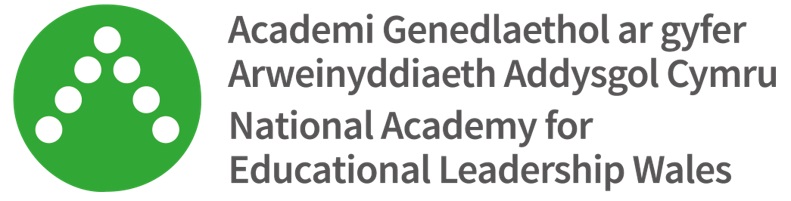 JOB DESCRIPTIONFor information and to apply, visit https://nael.cymru/current-vacancies/  Job Title  Business Support OfficerSalary Range  £25,860 - £29,430 Actual starting salary £25,860 Work Pattern Full-timeDuration Permanent Location Wales (with some national travel required)Closing Date 13th July 2022Interview Date 20th JulyAbout the organisationThe National Academy for Educational Leadership was established in 2018, under the Companies Act 2006. As an arm’s length body, its primary role is to fulfil its responsibilities set within the context of the Welsh Government’s strategic aims.   Its main purpose is to: Contribute to the development of the professional capabilities of current and aspiring leaders across the education system by providing coherence and quality assurance for the range of educational leadership development opportunities available in Wales  Act as a thought leader; developing, articulating and implementing a vision and strategy for educational leadership in Wales To be a respected and active member of the education middle tier, the first point of contact for the educational workforce in regard to leadership matters. Purpose of Post We are looking for an experienced administrative professional to support the senior leadership team and the activities of the organisation. The successful applicant will have experience of financial administration and managing multiple diaries at once. This post will report to the Head of OperationsKey Tasks Processing invoices and receipts in line with financial requirements using XeroCo-ordination and management of electronic diaries for the senior team using autonomy for meeting arrangements and acceptance. Resolving conflicting diary commitments where necessary Booking meeting spaces, preparing papers and sending correspondenceAssist with keeping records of annual leave and sicknessSupport the Head of Operations in the planning and delivery of key projects Providing meeting support and taking minutes/notes where requiredLiaise with key stakeholders on behalf of the senior team, building strong working relationshipsDirect and respond to incoming queriesEnsuring the designated administrative workload is carried out efficiently and effectivelyWhat you can expect31 days holiday (exclusive of bank holidays)Access to Civil Service Pension SchemeWork from home Essential Criteria Good standard of education together with a high level of numeracy, written and spoken English & WelshExperience in an business support / administrative roleWorking knowledge of Microsoft Office (including TEAMS) and ZoomExcellent attention to detailAble to manage multiple diariesSelf-motivated and can act on initiativeAbility to manage workload and to be able to work on your own and as part of a team Desirable Criteria Previous experience of minute takingUnderstanding of the education sector in Wales Development Opportunities  The role of the National Academy for Educational Leadership is crucial to the delivery of objectives within “Education in Wales – Our National Mission” and this management role presents an exciting opportunity for the right individual to support the growth and development of the organisation and make a real difference to the education community in Wales. The role will provide an extensive range of opportunities for development including: Engagement with educational leaders and leadership learning across Wales and beyond Development of operational skills in areas such as I.T. Welsh Language Requirements  The ability to communicate fully through the medium of Welsh is essential for this role 